令和　　年　　月　　日　新生児誕生祝いの報告　  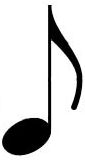 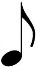 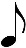 （原則として班長から町内会長に報告）第　　　班　　　　　　　　　様からご連絡がありましたので、下記の通り報告いたします。報告者　第　　　班　氏名　　　　　　　　　記1．保護者名　第　　　班　　　　　　　　　　　様　2.　住　所　　　　　　　　　　　　　　　　　　　　　2．生年月日　　令和　　　年　　月　　日3．子供の名前　 　　　　　　　　　　さん　　性別　　男子　・　女子　　（いずれかに〇をつけてください）4．お祝い金　　　5,000円　を町内会より贈呈願います以上